ФЕДЕРАЛЬНОЕ ГОСУДАРСТВЕННОЕ БЮДЖЕТНОЕОБРАЗОВАТЕЛЬНОЕ УЧРЕЖДЕНИЕ ВЫСШЕГО ОБРАЗОВАНИЯ 
«БАШКИРСКИЙ ГОСУДАРСТВЕННЫЙ МЕДИЦИНСКИЙ УНИВЕРСИТЕТ» 
МИНИСТЕРСТВА ЗДРАВООХРАНЕНИЯ РОССИЙСКОЙ ФЕДЕРАЦИИ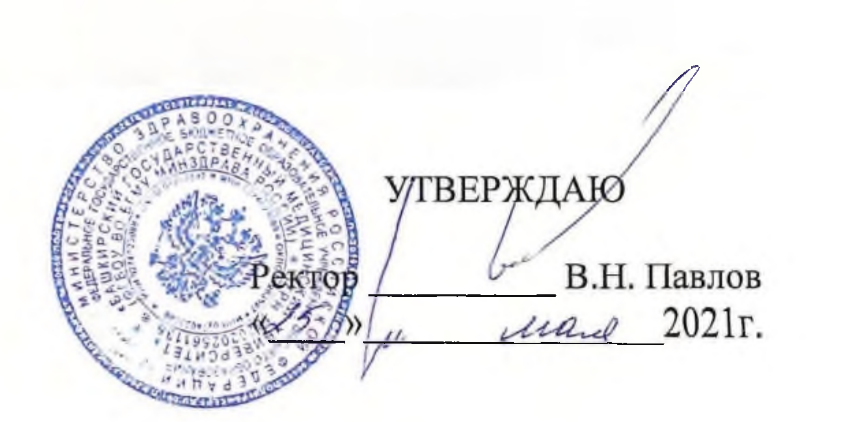 РАБОЧАЯ ПРОГРАММА ДИСЦИПЛИНЫРУССКИЙ ЯЗЫКПрограмма ординатуры по специальности  31.08.29 ГематологияФорма обучения 		очная								Срок освоения ООП 	2 года								(нормативный срок обучения)Уфа 2021При разработке рабочей программы дисциплины (модуля)  «Общественное здоровье и здравоохранение» в основу положены:Федеральный закон «Об образовании в Российской Федерации» от 29.12.2012. № 273-ФЗФГОС ВО по специальности 31.08.29 Гематология (уровень подготовки кадров высшей квалификации – программа ординатуры), утвержденный приказом Министерства образования и науки Российской Федерации от 25.08.2014. №1097Учебный план подготовки кадров высшей квалификации в ординатуре по специальности 31.08.54 Общая врачебная практика (семейная медицина), утвержденный Ученым Советом  ФГБОУ ВО БГМУ Минздрава России от 25.05.2021г. протокол № 6.Приказ Минобрнауки России от 25.08.2014 N 1097 "Об утверждении федерального государственного образовательного стандарта высшего образования по специальности 31.08.29 Гематология (уровень подготовки кадров высшей  квалификации)" (Зарегистрировано в Минюсте России 29.10.2014 N 34506). Рабочая программа дисциплины специальности 31.08.29 Гематология одобрена УМС по специальностям ординатуры от  25.05.2021 г., протокол № 6.Председатель   УМС                                     Зигитбаев Р.Н. Разработчики:Содержание рабочей программыПояснительная записка.Вводная часть.Основная часть.Объем учебной дисциплины «Русский язык» и виды учебной работы.Разделы учебной дисциплины и компетенции, которые должны быть освоены при их изучении.Разделы учебной дисциплины, виды учебной деятельности и формы контроля.Название тем лекций и количество часов по семестрам изучения учебной дисциплины «Русский язык».Название тем практических занятий и количество часов по семестрам изучения  учебной дисциплины «Русский язык».Лабораторный практикум.Самостоятельная работа обучающегося.Оценочные средства для контроля успеваемости и результатов освоения учебной дисциплины.Учебно-методическое и информационное обеспечение учебной дисциплины «Русский язык».Методические рекомендации по организации изучения дисциплины.ПОЯСНИТЕЛЬНАЯ ЗАПИСКАНа протяжении последних десятилетий в медицинской практике происходят существенные изменения, которые затрагивают сам характер и содержание деятельности врача. Все более актуальными становятся вопросы обеспечения безопасности и качества жизни пациентов, что, в свою очередь, выдвигает на первый план проблему удовлетворенности населения качеством оказания медицинской помощи. Многочисленные исследования показывают, что удовлетворенность качеством медицинской помощи определяется не только и не столько проведением собственно медицинских вмешательств, сколько их соответствием психологическим потребностям и субъективным ожиданиям больных. Таким образом, формирование у обучающихся навыков делового и межличностного общения является базовой необходимостью, без которой задача повышения качества жизни и социального функционирования больных оказывается трудно выполнимой.Кроме того, не вызывает сомнения взаимосвязь и взаимообусловленность языка и мышления, а также то, что язык является одним из важнейших инструментов врачебной деятельности, а значит, успешное владение им, умение правильно определять коммуникативную задачу и выбирать соответствующие языковые средства становится актуальным в профессиональной деятельности современного врача.Речь медицинских работников предусматривает владение нормами литературного языка, стандартизированными речевыми конструкциями медицинской отрасли. Успешность в установлении контакта и общении с пациентом заключается в способности врача посредством языка и социокультурных знаний установить межличностную коммуникацию для достижения конкретных задач.Врач – гематолог -  лингвоактивная профессия, поэтому цель курса русского языка - приобретение обучающимися коммуникативной компетенции, уровень которой позволяет использовать русский язык практически не только в социально-бытовой сфере, официально-деловой области, а также вести профессиональную деятельность в качестве специалиста медицинского профиля, учитывая, что профессиональная речь медицинских работников представляет собой определенную сумму знаний, определяющих их языковую компетенцию, а речевая и коммуникативная компетенции заключаются в умении использовать эти знания в соответствии с условиями общения. Рабочая программа учебной дисциплины «Русский язык» разработана на кафедре педагогики и психологии на основе Федерального государственного образовательного стандарта высшего образования по направлению подготовки (специальности) 31.08.29 Гематология, а также с учетом рекомендованной основной образовательной программы.Рабочая программа регламентирует цели, ожидаемые результаты, содержание, условия и формы контроля по дисциплине.Трудоёмкость учебной дисциплины составляет 36 часа (1 зачетная единица).ВВОДНАЯ ЧАСТЬЦели и задачи освоения дисциплиныЦель освоения учебной дисциплины «Русский язык» состоит в овладении базовыми знаниями у обучающегося по дисциплине в соответствии с УК-1, УК-2 связанных с их способностью и готовностью к логическому и аргументированному анализу, к публичной речи, ведению дискуссии и полемики, к редактированию текстов профессионального содержания, к устной и письменной коммуникации на государственном языке. Курс русского языка в медицинском вузе предполагает реализацию коммуникативных, образовательных и воспитательных целей. Коммуникативный и образовательный потенциал реализуется в ходе обучения функциональным стилям. Реализация воспитательного потенциала данного курса происходит за счёт применения лингво-культурологического подхода к обучению, когда учащийся знакомится не только с языком, но и с культурой, менталитетом, историей российского народа посредством языка.При этом задачами дисциплины «Русский язык» являются:формирование у обучающегося навыков делового и межличностного общения посредством обучения его приемам эффективного речевого взаимодействия с пациентами и коллегами, корректной постановки коммуникативных задач и выбора соответствующих этим задачам языковых средств;формирование навыков изучения научной литературы и официальных статистических обзоров, знание профессиональной терминологии;формирование навыка строить свою речь в соответствии с языковыми, коммуникативными и этическими нормами;формирование навыка анализировать свою речь с точки зрения ее нормативности, уместности и целесообразности; устранять ошибки и недочеты в своей устной и письменной речи;формирование навыка использования словарей русского языка;владение нормами словоупотребления;формирование навыка актуализации синтаксических средств при создании собственных текстов официально-делового, учебно-научного стилей;формирование навыка редактировать собственные тексты и тексты других авторов;владение навыками дискутивно-полемической речи.Место учебной дисциплины в структуре ООП специальностиУчебная дисциплина «Русский язык» относится к циклу гуманитарных, социальных и экономических дисциплин (вариативная часть).Для изучения данной учебной дисциплины необходимы знания, умения и навыки, формируемые предшествующими дисциплинами в цикле гуманитарных дисциплин, в том числе: русский язык, история, философия, литература.Дисциплина «Русский язык» является предшествующей для изучения дисциплин, таких как общественное здоровье и здравоохранение, экономика здравоохранения; медицинская реабилитация; психиатрия, медицинская психология; безопасность жизнедеятельности, медицина катастроф; производственная практика; педиатрия; акушерство и гинекология; нормальная физиология; неврология, медицинская генетика, нейрохирургия; судебная медицина; уход за больными терапевтического профиля; уход за больными хирургического профиля.Требования к результатам освоения учебной дисциплиныВиды профессиональной деятельности, лежащие в основе преподавания данной дисциплины. Дисциплина формирует теоретическую базу для следующих видов профессиональной деятельности:психолого-педагогическая деятельность:формирование у взрослого населения и подростков позитивного поведения, направленного на сохранение и повышение уровня здоровья;формирование у взрослого населения, подростков и членов их семей мотивации к внедрению элементов здорового образа жизни, в том числе к устранению вредных привычек, неблагоприятно влияющих на состояние здоровья подрастающего поколения;организационно-управленческая деятельность:ведение учетно-отчетной медицинской документации в медицинских организациях;ведение деловой переписки (служебные записки, заявления, докладные);научно-исследовательская деятельность:Изучение учебной дисциплины направлено на формирование у обучающихся следующих универсальных (УК) компетенцийОСНОВНАЯ ЧАСТЬОбъем учебной дисциплины и виды учебной работы3.3. Разделы учебной дисциплины, виды учебной деятельности и формы контроляНазвание тем практических занятий и количество часов по семестрам изучения учебной дисциплиныЛабораторный практикум - не предусмотреноСамостоятельная работа обучающегосяПримерная тематика рефератовРусский язык среди других языков мира.История кириллицы.Развитие книгопечатания в России:Язык как отражение истории, культуры и ментальности народа.Бинарные оппозиции как средство осмысления действительности (на примереантонимов).Устная и письменная речь: сопоставительная характеристика.Условия эффективной речевой коммуникации: постулаты Г.П. Грайса.История становления русского литературного языка.Основные тенденции развития русского литературного языка начала 21-го века.Многообразие словарей в русском языке.Проблема экологии слова.Виды и причины языковых ошибок.Использование выразительных средств языка в текстах научного стиля.Речевой этикет в историческом и этнокультурном аспекте.Книжная и разговорная лексика: опыт сопоставительного анализа.Языковой портрет личности (на примере культурных и политических деятелей).Языковой облик периодического издания (по выбору).Типы телефонных разговоров. Этапы деловой беседы по телефону и их содержание.Структура и тенденции развития электронных жанров.Особенности подготовки публичных выступлений в разных жанрах.От риторики - к речевой коммуникации.Искусство спора.Языковые особенности резюме.Основные особенности научной речи.Реферат как жанр научного стиля речи.Коммуникативная и лингвистическая компетенция носителя современного русского литературного языка.Стилистические умения и навыки как признак коммуникативной культуры.Культура речи медицинского работника: вербальное и невербальное общение.Особенности профессиональной речи медицинских работников.Врач - лингвоактивная профессия.Наиболее эффективные способы речевого воздействия на пациента.Коммуникативные задачи врача во взаимодействии с пациентом и средства их решения при организации общения в медицинском учреждении.Основные формы общения между врачом и пациентом. Ситуации, в которых используется каждая форма.Стратегии и тактики медицинского дискурса.Особенности общения медицинского работника с пациентами, которые лечатся в различных клиниках и имеют различный характер заболеваний.Тактика использования речевых средств в профессиональной деятельности врача.Язык как эффективный инструмент лечебной деятельности.ОЦЕНОЧНЫЕ СРЕДСТВА ДЛЯ КОНТРОЛЯ УСПЕВАЕМОСТИ И РЕЗУЛЬТАТОВ ОСВОЕНИЯ УЧЕБНОЙ ДИСЦИПЛИНЫ3.8.1. Виды контроля и аттестации, формы оценочных средств3.8.2. Примеры оценочных средствУчебно-методическое и информационное обеспечение учебной дисциплиныМатериально-техническое обеспечение учебной дисциплиныИспользование учебных комнат для работы обучающихся. Мультимедийный комплекс (ноутбук, проектор, экран), телевизор, видеомагнитофон, ПК, Е)УЕ) проигрыватели, мониторы.. Наборы таблиц/мультимедийных наглядных материалов по различным разделам дисциплины. Видеофильмы. Тренировочные упражнения, тестовые задания по изучаемым темам. Доски.4. Методические рекомендации по организации изучения дисциплины «Русский язык»Учебная дисциплина «Русский язык» изучается на 2 курсе, на её освоение отводится 36 часов, 1 зачетная единица. В учебном процессе используются такие интерактивные формы занятий как деловые игры, дискуссии, кейс-технологии, решение психолого-педагогических задач с помощью метода мозгового штурма, моделирование и разбор конкретных ситуаций, защита просветительских педагогических проектов и образовательных программ.Различные формы практической деятельности ординатора существенно повышают прочность усвоения и закрепления изучаемых знаний, а так же способствуют развитию вышеобозначенных компетенций. Типичными заданиями для практических занятий являются: индивидуальные задания; групповые задания; решение ситуационных задач; групповая дискуссия; деловая игра, моделирующая профессиональные задачи.План практического занятия включает в себя следующие пункты: проверка преподавателем теоретической подготовленности ординатора к занятию; выполнение практических заданий; обсуждение итогов выполненной работы; оформление отчета о выполненной работе; оценка преподавателем выполненных заданий и степени овладения ординатором соответствующих умений.Практические занятия могут носить репродуктивный, частично-поисковый и поисковый характер. Работы, имеющие репродуктивный характер, сопровождаются подробными инструкциями или алгоритмами действия, в частности: озвучивается цель работы, план работы, тип выводов. Работы частично-поискового или поискового характера, как правило, требуют от ординатора самостоятельного поиска решения проблемы.Формы организации ординаторов на занятии: фронтальная (ординаторы выполняют одновременно одни и те же задания), групповая (одна и та же работа выполняется в малых группах), индивидуальная (каждый ординатор выполняет индивидуальное задание). Работа с учебной литературой рассматривается как вид учебной работы по дисциплине «Русский язык» и выполняется в пределах часов, отводимых на её изучение (в разделе СРО). Используемые образовательные технологии при изучении данной дисциплины составляют 20 % интерактивных занятий от объема аудиторных занятий.Примеры интерактивных форм и методов проведения занятий: деловые игры (техники активного слушания, техники межличностного восприятия и др.), упражнения для развития вербальных коммуникативных способностей, тренировочные упражнения для развития речевого взаимодействия, дискуссии, моделирование и разбор конкретных речевых ситуаций и письменных текстов разговорного, публицистического и научного.Каждый обучающийся обеспечен доступом к библиотечным фондам Университета и кафедры.По каждому разделу учебной дисциплины разработаны методические рекомендации для ординаторов и методические указания для преподавателей. Исходный уровень знаний ординатора определяется тестированием, текущий контроль усвоения предмета определяется устным опросом в ходе занятий,  при решении типовых ситуационных задач и ответах на тестовые задания.В конце изучения учебной дисциплины проводится контроль знаний с использованием тестового контроля, проверкой практических умений и решением ситуационных задач.Курс   IКонтактная работа – 24 часПрактические занятия  -  24 часСамостоятельная(внеаудиторная)  работа – 12 часСеместр  IIЗачет - II семестрВсего 36 час (1 з.е)Старший преподаватель кафедры педагогики и психологиЛ.А. Линникп/№Номер/ индекс компетенцииСодержание компетенции (или ее части)В результате изучения учебной дисциплины обучающиеся должны:В результате изучения учебной дисциплины обучающиеся должны:В результате изучения учебной дисциплины обучающиеся должны:В результате изучения учебной дисциплины обучающиеся должны:п/№Номер/ индекс компетенцииСодержание компетенции (или ее части)ЗнатьУметьВладетьПеречень практических навыков по овладению компетенциейОценочные средства12345678УК-1Готовность к абстрактному мышлению, анализу, синтезуОсновы общей педагогики; сущность понятия «педагогика» предмет, задачи, функции, методы педагогикиразвитие педагогической науки; личность и индивидуальность обучающихся; теорию воспитания; дидактику в системе наук о человеке; об управлении образовательными системамиСпособностью анализировать необходимую для профессиональной деятельности информацию и делать достоверные выводыПользоваться понятийным аппаратом педагогики;способами самостоятельной работы с учебной и специальнойлитературойАнализ изученной специальной литературы и официальных статистических обзоров с логической интерпретациейАнализ и решение педагогических ситуацийСобеседование по ситуационным задачам, тестирование письменное или компьютерное, индивидуальные домашние задания.1УК 2Готовностью к управлению коллективом, толерантно воспринимать социальные, этнические, конфессиональные и культурные различия (УК-2);Обязанности,права, место врача в обществе;юридические и моральные права пациентов и врачей; этические и деонтологиче ские аспекты  врачебной деятельности в общении с пациентом  (его законными представителями), коллегами, средним и младшим медицинским персоналом, населением  с учетом социальных, этнических, конфессиональных и культурных различий с позиции «во благо пациенту»;Управлять коллективом, толерантно воспринимать социальные, этнические, конфессиональные и культурные различияПринимать ответственность за результат действий в рамках своих функциональных обязанностей.Использовать знания о закономерностях индивидуально – психологических, возрастных, половых и социокультурных особенностях пациентов.Навыками профессионального общения с коллективом, пациентами и членами их семей по проблемам медицинского просвещения, лечения, реабилитации и профилактики профессиональной практике с позиции «во благо пациенту»;Методами предупреждения профессиональной деформации, профессиональной усталости, профессионального «выгорания», девиаций психологического здоровьяУметь использовать полученные знаниядля решения практических и профессиональных задачСпособность и готовность к управлению коллективом, толерантно воспринимать социальные, этнические, конфессиональные и культурные различияИндивидуальные задания (проект)ипрактико-ориентированные задания (задача), кейс-задания итестовый контрольопросВид учебной работыВсего часов/ зачетных единицСеместрВид учебной работыВсего часов/ зачетных единиц2Вид учебной работыВсего часов/ зачетных единицчасовАудиторные занятия (всего), в том числе:2424Лекции (Л)--Практические занятия (ПЗ)2424Самостоятельная работа обучающегося (СРО),1212в том числе:РефератРасчетно-графические работы (РГР)Подготовка к занятиям (ПЗ)Подготовка к текущему контролю (ПТК)Подготовка к промежуточному контролю (ППК)Вид промежуточной аттестации зачет (3)ИТОГО: Общая трудоемкость час.3636ЗЕТ11№ п/п№ семестраНаименование раздела учебной дисциплиныВиды учебной деятельности, в т.ч. самостоятельная работа обучающихся (в часах:)Виды учебной деятельности, в т.ч. самостоятельная работа обучающихся (в часах:)Виды учебной деятельности, в т.ч. самостоятельная работа обучающихся (в часах:)Виды учебной деятельности, в т.ч. самостоятельная работа обучающихся (в часах:)Формы текущего контроля успеваемости (по неделям семестра)№ п/п№ семестраНаименование раздела учебной дисциплинылпзСРОвсегоФормы текущего контроля успеваемости (по неделям семестра)I23467891IIСовременный русский литературный язык и его особенности415Входной контроль (диктант)2IIЯзык и речь. Основные понятия, особенности и признаки213Текущий контроль (тестовые задания)3IIНормы	современногорусского литературного языка (варианты, типы норм)325Входной контроль (тестовые задания)4IIЛексические нормы-527Текущий контроль (тестовые задания)5IIМорфологические нормы (варианты употребления форм существительных, прилагательных, местоимений,538Входной контроль (тестовые задания)словочетаний, предложений, текстов!)7Функциональные стили, подстили речи, жанры. Стилевые особенности медицинских текстов538Промежуточный контроль (итоговое тестовое задание)ИТОГО:-241236№п/пНазвание тем практических занятий базовой части дисциплины по ФГОС и формы контроляСеместр (кол-во часов)1СРЛЯ и его особенности (входной контроль, диктант)I (2 часа)2Язык и речь. Культура речи и речевой этикет (текущий контроль)I (2 часа)3Нормы СРЛЯ. Орфоэпические и акцентологические нормы, особенности ударения в им. сущ. (контрольная работа). Особенности ударения в им. прил. и глаг. (текущий контроль)I (3 часа)4Лексические нормы. Правильность и точность словоупотребления (разбор упражнений). СРЛЯ. Уместность словоупотребления. Заимствования, устаревшие слова и неологизмы (текущий контроль). Фразеологические средства русского языка, возможности их использования в речи (контрольная работа). Ограниченная и неограниченная лексика. Особенности медицинской лексики.I (5 часов)5Морфологические нормы. Правильное использование грамматических форм имени существительного (текущий контроль). Образование и употребление полной и краткой формы прилагательных, степеней сравнения (письменный контроль). Употребление форм имени числительного (письменный контроль). Трудные случаи именного и глагольного управления (выполнение тренировочных упражнений).IV	(5часов)6Синтаксические нормы. Особенности построения словосочетаний, предложений, текстов, употребления причастных и деепричастных оборотов (текущий контроль).IV (2 часа)7Функциональные стили, подстили речи, жанры. Деловая документация: языковое оформление и редактирование (текущий контроль). Научный текст. Структурные элементы научного текста и их языковое оформление (текущий контроль). Стилевые особенности медицинских текстов (написание реферата на научную медицинскую статью).8Особенности устной публичной речи (промежуточный контроль)5 часовИтого24 часов№ п/п№ семестраНаименование раздела учебной дисциплины (модуля)Виды СРОВсего часов1234512Современный русский литературный язык и его особенностиподготовка к занятиям, подготовка к диктанту222Язык и речь. Основные понятия, особенности и признакиПодготовка доклада, подготовка к занятиям232Нормы современного русского литературного языка (варианты, типы норм)подготовка к занятиям, выполнение тренировочных упражнений242Лексические нормыподготовка к занятиям, подготовка к тестированию152Морфологические нормы (варианты употребления форм существительных, прилагательных, местоимений, числительных и глаголов)подготовка к занятиям, подготовка к текущему контролю, подготовка к письменному контролю,  выполнение тренировочных упражнений162Синтаксические нормы (нормы построения словосочетаний, предложений, текстов)подготовка к занятиям, подготовка к тестированию, подготовка к текущему контролю272Функциональные стили, подстили речи, жанры. Стилевые особенности медицинских текстовНаписание рефератов, подготовка к занятиям:, подготовка к тестированию, подготовка к промежуточному контролю2Итого часов в двух семестрах12№ п/п№ семестраВиды контроляНаименование раздела учебной дисциплины (модуля)Оценочные средстваОценочные средстваОценочные средства№ п/п№ семестраВиды контроляНаименование раздела учебной дисциплины (модуля)ФормаКол-во вопросов в заданииКоличество независимых вариантов1IIВходной контроль (ВК)Современный русский литературный язык и его особенностиДиктант2-42IIТекущий контроль (ТК)Язык и речь. Основные понятия, особенности и признакиТестовое задание102-63IIВходной контроль (ВК)Нормы современного русского литературного языка (варианты, типы норм)Тестовое задание62-34IIТекущий контрольЛексические нормыТестовое задание62-65IIВходной контроль (ВК)Морфологические нормы (варианты употребления форм существительных; прилагательных и местоимений)Тестовое задание62-36IIТекущий контроль (ТК)Морфологические нормы (варианты употребления форм числительных и глаголов)Тестовое задание62-67IIПромежуточный контроль (ПК)Функциональные стили, подстили речи, жанры. Стилевые особенности медицинских текстовТестовое задание62-6для входного контроля (ВК)Укажите номер строки, где во всех словах пропущена буква о: Участв.. .вать, предугад.. .вать, раскид.. .вать, треб.. .вать, провед... ватьПроб.. .вать, бесед...вать, преследовать, совет...вать, завед.. .ватьСтранствовать, перевёртовать, расслед. ..вать, разгляд.. .вать, присвист.. .ватьВ каких словарях объясняется лексическое значение словэтимологическихтолковыхорфоэпическихНайдите существительные мужского рода:салямишампуньварьететюльдля текущего контроля (ТК)Отметьте неверные высказывания:Русский литературный язык имеет только лексические и грамматические нормы.Ударение - выделение слога в слове силой голоса.Особенностью ударения в русском языке является неподвижность.Артикуляция - это работа произносительных органов при образовании звуков речи, слогов и слов.Отметьте глаголы с неверным ударением:обзвонимвключимотключимпринудитьВставьте пропущенные буквы в следующих высказываниях:Язык - это самое уд.. . вительное и мудр... тв.. . рение человечества.Если хочеш.чтобы у тебя было мало времени, (н...)чего не делай.Слушай всякого, говори с (н...)многими.Для промежуточного контроля (ПК)Как называются слова, одинаковые по написанию, но разные по смыслу:омонимысинонимыпаронимыантонимыПодберите антоним к слову идентичный:тождественныйстранныйразличныйоригинальныйОбъясните значение следующих слов и подберите к ним синонимы:индиферентныйбрифингконсенсуслокаутмикрофлорап/п № Наименование Автор(ы) Г од, место издания Кол-во экземпляров в библиотеке Кол-во экземпляров на кафедре Основная литератураОсновная литератураОсновная литератураОсновная литератураОсновная литератураОсновная литература1Русский язык и культура речиКатаева Е.Ю., ДуневА.И., Дымарский М.Я., Ефремов В.А. и др.М.: Высш. Шк., 2009.40Дополнительная литератураДополнительная литератураДополнительная литератураДополнительная литератураДополнительная литератураДополнительная литература2Русский язык и культура речиИзюмская С.С.М.:Академцен тр, 2013.-13Русский язык и культура речи: Учебное пособиеГолуб И.Б.М.: 201014Русский речевой этикетАкишина А.А, Формановская Н.И.М.: 200915Культура речи медицинского работникаБелогурова В.А.М.: ООС «Издательство «Медицинское информационное агентство» 201016Деловое общениеСидоров П.А., Путин М.Е., Коноплева И.А.М.: ГЭОТАР- МЕД, 20041